ТЕХНИЧЕСКИЕ ТРЕБОВАНИЯна реализацию звукового и видеообеспечения функционирования «Точки кипения» «СКИП «Мастер»Для мероприятий, проводимых в помещении «Точка кипения» «СКИП «Мастер», требуются технические средства воспроизведения звукового, голосового, видео и цифрового контента.Помещения «Точка кипения» представляют собой:Основной зал. Место проведения основных мероприятий. Размеры: 17,55х12,35м, площадь 214,6 м2, высота потолка 4,66м. Один оконный проем, стены кирпич.Холл. Дополнительно место проведения мероприятий. Размеры: 15,66х8,91м, площадь 138,9м2, высота потолка 5,83м. Пять оконных проемов, стены кирпич.Балкон основного зала. Дополнительное место проведения мероприятий, расширение Основного зала.Помещение переговорной на Балконе. Место проведения мероприятий при небольшом числе участников.Помещения оборудуются двумя базовыми станциями сети Wi-Fi с выходом в сеть Интернет.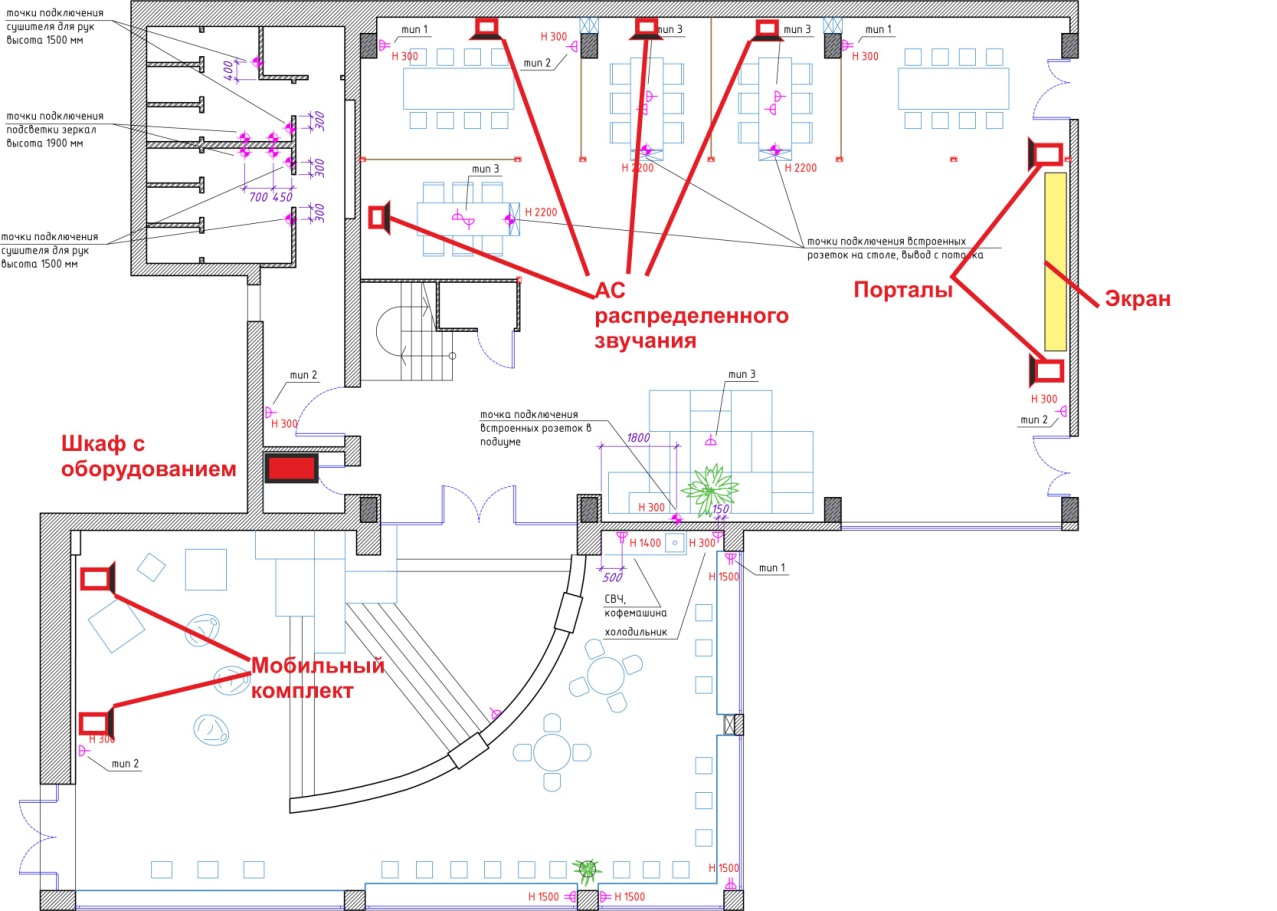 Рисунок 1 – Схема планировки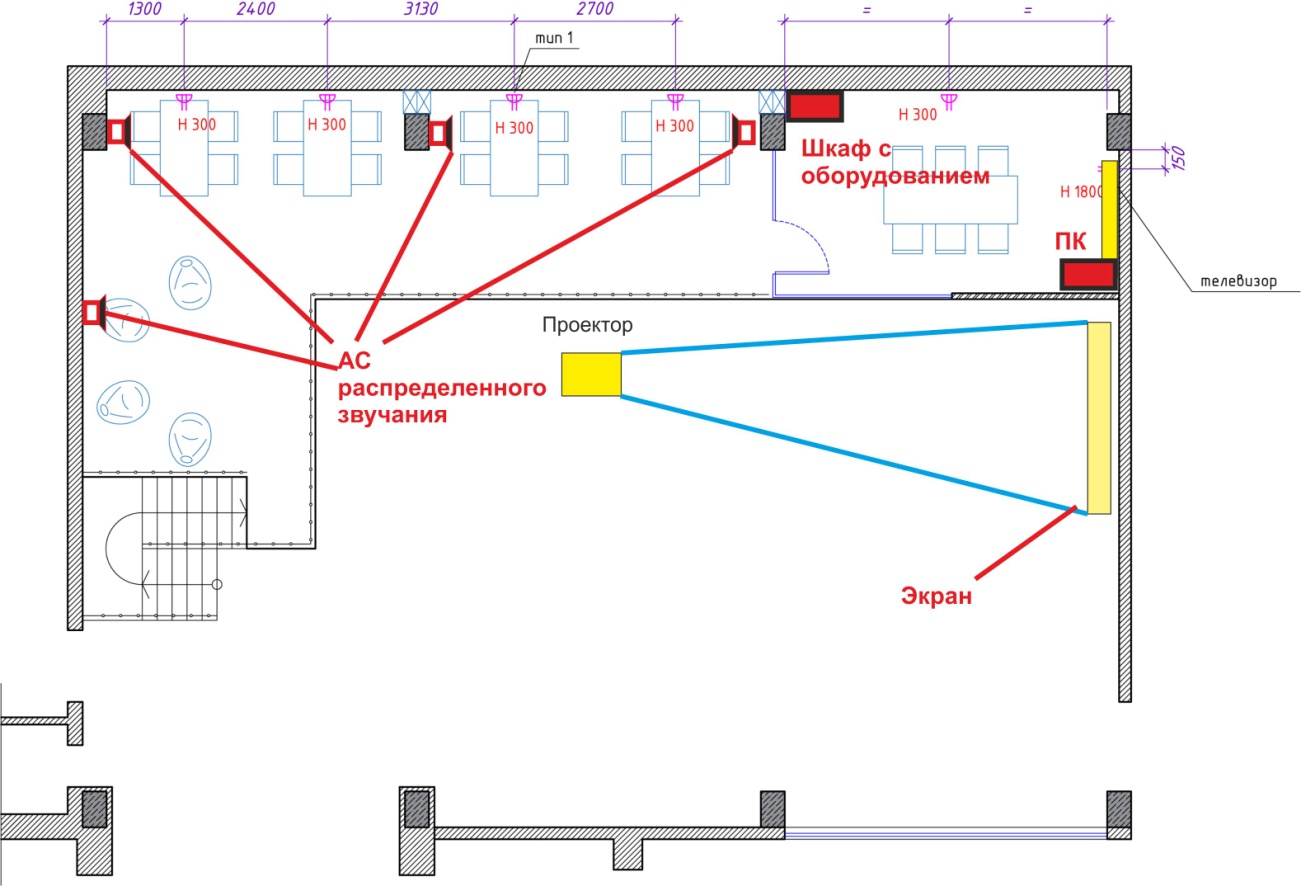 Рисунок 2 – Схема балконаЗвуковое оборудование должно обеспечивать минимум 2 независимых канала вещания (основной зал, холл), перекрытие звуковыми излучателями без мертвых зон, 2 независимых беспроводных микрофонных систем (по 2 радиомикрофона и по 2 гарнитуры, при необходимости, применить усилители радиосигнала для гарантированного перекрытия всего помещения.), комплект портативной акустики с возможностью подключения как в систему, так и работы автономно (холл), цифровой микшер для коммутации и управления звуком с возможностью дистанционного управления с ноутбука в рамках отдельной скрытой Wi-Fi сети. Видеоборудование должно обеспечить трансляцию видеоконтента на проекционный экран размером от 3,6х2,0м при соотношении сторон 16:9 в указанной на схеме точке монтажа экрана с разрешением не менее FHD (1920х1200), яркостью достаточной для работы без затемнения оконного проема (не менее 7000лм). Подключение USB, HDMI, VGA, Ethernet (Rj-45), дистанционное управление. В переговорной вывод видеоконтента осуществляется на бытовой SMART-телевизор, диагональю 65 дюймов и разрешением 4K, подключенного к системному блоку, с беспроводным комплектом клавиатуры и манипулятора «мышь», позволяющему без задержек и искажений обрабатывать видеопоток 4К. Основное оборудование должно монтироваться в стандартный монтажный шкаф. Расположения ящика с оборудованием возможно в 2-х местах, указанных на Схеме.Все оборудование должно быть взаимно совместимо, смонтировано и функционировать в едином комплексе, с единым управлением.Ориентировочный список требуемого оборудования:Утверждаю:Генеральный директор АО «КИП «Мастер» ______________ Ф.Т.Закиров«___» ______________2024г.Согласовано:Начальник отдела информационных технологий АО «КИП «Мастер»__________ Ф.Ф. Шайдуллин«___» ______________2024г.СИСТЕМА ЗВУКОУСИЛЕНИЯ ОСНОВНОГО ЗАЛАКол-во112Ноутбук ASUS Vivobook 15 X1502ZA 90NB0VX2-M02N90, 15.6", IPS, Intel Core i5 12500H 2.5ГГц, 12-ядерный, 16ГБ 512ГБ SSD, Intel UHD Graphics, без операционной системы, серебристый, ПО Microsoft Windows 11 Professional 64-bit или аналог по рабочим характеристикам и классу оборудования13Системный блок в сборе: Сист.блок s-AM4 Ryzen 5 5600/ASROCK B550M-HDV/2 16Gb DDR4 3600Mhz/SSD 250Gb 870EVO/8GB RTX4060 Core/500W MPW-5001/корпусAccord Jazovo Pluse Microsoft Windows 11 Professional 64-bit или аналог по рабочим характеристикам и классу оборудования1415Двухканальная радиосистема с двумя поясными передатчиками. 3000 каналов, 654-714 МГц, сканер частот, ИК синхронизация, динамический диапазон 100 дБ, питание 2хАА, PilotTone, настраиваемыйSquelch, TrueDiversity; шаг сетки частот 010-500 кГц; стабильность частоты 0,005; АЧ диапазон60-15000 Гц; Соотношение сигнал/шум>105 дБ; Коэффициент нелинейных искажений, THD＜0.5%; Режим осцилляцииPLL; антенна 4хTNC/50 Ом; дисплей LCD; выходы 1xJack 1/4 ±4дБ / 2xJack 1/4 ±4дБ 1xXLR ±10дБ / 2xXLR ±10дБ; уровень аудиосигнала ±10 дБ; питание 12-18В.или аналог по рабочим характеристикам и классу оборудования16Конденсаторный головной микрофон, 60-15000 КГц, 4 pinmini-XLR; всенаправленныйили аналог по рабочим характеристикам и классу оборудования27Звуковая портальная система, комплект состоит из активного сабвуфера 1шт и элементов линейного массива 2 шт:1) Активный сабвуфер 1х15", катушка 75 мм, ферритовый магнит, 40 - 200 Гц (-10 дБ), 700 Вт, чувствительность 96 дБ. Номинальная мощность НЧ – 700 Вт; уровень звукового давления SPL 130 дБ; номинальное сопротивление 8 Ом; частотный диапазон 40-200 Гц (-10дБ); корпус 15 мм, 18 мм, многослойная березовая фанера; покрытие корпуса Черная полиуретановая краска; крепление  2 точки подвеса, 1 стакан под стойку; черная стальная решетка, акустически прозрачная ткань; модуль усиления класс D; мощность  4x2300 Вт, 4 Ом; КНИ (THD), 1000 Гц, 4 Ом⩽1%; Подключение модуля усиленияNeutrikSpeakon + XLRMale + XLRFemale; Способ подключения (НЧ, СЧ) модуля усиленияNeutrikNL4MP НЧ: 1+ 1-, ВЧ: 2+ 2; Способ подключения (Сабвуфер) модуля усиленияNeutrik NL4MP SUB: 1+ 1-;  Охлаждение модуля усиления - воздушное, тыл/фронт; питание модуля усиления 200-240В.2) Элемент линейного массива 1х9", катушка 75 мм, 95 Гц - 20 кГц (-10 дБ), 450 Вт, Угол раскрытия Г: 100°, В: 10°, Чувствительность НЧ: 103 дБ, ВЧ: 112 дБ; НЧ: 1х9", звуковая катушка 75 мм, неодимовый магнит; ВЧ: 1x3“ твиттер, номинальная мощность ВЧ 90 Вт; Уровень звукового давления SPL134 дБ; номинальное сопротивление 16 Ом; способ подключения 2хNeutrik NL4MP / 1+1 - НЧ , 2+2 - НЧ+ВЧ; корпус 15 мм, многослойная березовая фанера; крепление 3 точки подвеса,1 ручка на Rear панели; черная стальная решетка, акустически прозрачная ткань; подключение Bi-amp.3) рама для подвеса элементов крепление – 3 точки; 28Распределенная система озвучивания на балконах и под балконами, комплект состоит из усилителя мощности 1шт и акустических систем 8шт:Усилитель мощности 2x600 Вт 8 Ом, 2х700 Вт 4 Ом, 1х1200 Вт 8 Ом bridge, THD 0,5%, сигнал/шум 99 дБА ; класс усилителя Н; THD, % (1 Вт, 20-20000 Гц) ≤0,03%; отношение сигнал/шум 99 дБА; частотный диапазон 20-20000 Гц; входное сопротивление 20000 Ом; выходное сопротивление 32 Ом; демпинг фактор >700 (10-400 Гц при 8 Ом); входы балансные XLR, link; выходы Speakon, клеммы; управление - уровень сигнала на каждом канале. Стерео/Параллель/Мост/Фильтр НЧ; 2 вентилятора; 170-220 В; led – индикация.Пассивная акустическая система /НЧ: 1х5", звуковая катушка 44 мм, ферритовый магнит; ВЧ: 1x1“, звуковая катушка 25 мм, твиттер, неодимовый магнит. 110 – 18000 Гц (±3 дБ), 95-20000 Гц (-10 дБ), 100 Вт, 93 дБ. SPL 115 дБ, 121 дБ peak. 110°x 110°, 16 Ом.19Комплект коммутации110Монтажные работы1СИСТЕМА ЗВУКОУСИЛЕНИЯ ХОЛЛ или другие помещения, мобильный комплект11Двухканальная радиосистема с двумя ручными передатчиками. 3000 каналов, 654-714 МГц, сканер частот, ИК синхронизация, динамический диапазон 100 дБ, питание 2хАА, PilotTone, настраеваемыйSquelch, сменные головы. Режим приемаTrueDiversity; РЧ диапазон 654-714МГц; Полоса пропускания 30 МГц; количество каналов – 3000; шаг сетки частот 010-500кГц; синхронизация ИК-порт; дистанция приема – до 100 м; стабильность частоты 0,005; динамический диапазон приемника 100 дБ; АЧ диапазон – 60-15000 Гц; соотношение сигнал/шум ＞105 дБ; Коэффициент нелинейных искажений, THD＜0.5%; режим осцилляции PLL; антенна 4хTNC/50 Ом; дисплей LCD; чувствительность 12 дБ; выходы 1xJack 1/4 ±4дБ / 2xJack 1/4 ±4дБ 1xXLR ±10дБ / 2xXLR ±10дБ; тип капсюля динамический сменный; мощность передатчика 30 мВт; уровень аудиосигнала ±10 дБ; направленность кардиоида; питание 12-18В.Anzhee RS500 dual HH или аналог по рабочим характеристикам и классу оборудования112Двухканальная радиосистема с двумя поясными передатчиками. 3000 каналов, 654-714 МГц, сканер частот, ИК синхронизация, динамический диапазон 100 дБ, питание 2хАА, PilotTone, настраеваемыйSquelch, TrueDiversity; шаг сетки частот 010-500 кГц; стабильность частоты 0,005; АЧ диапазон60-15000 Гц; Соотношение сигнал/шум>105 дБ; Коэффициент нелинейных искажений, THD＜0.5%; Режим осцилляцииPLL; антенна 4хTNC/50 Ом; дисплей LCD; выходы 1xJack 1/4 ±4дБ / 2xJack 1/4 ±4дБ 1xXLR ±10дБ / 2xXLR ±10дБ; уровень аудиосигнала ±10 дБ; питание 12-18В.Anzhee RS500 dual BB или аналог по рабочим характеристикам и классу оборудования113Активная акустическая колонна со встроенным усилителем (класс D) и DSP (96 кГц, 24 Bit). 12" сабвуфер, 8х3" твиттер, 120°х16°, 45-20000 Гц, SPL 125 дБ, FX, Bluetooth (мобильная система звукоусиления)EASYSOUND TOWER M или аналог по рабочим характеристикам и классу оборудования214Комплект коммутации и монтажных материалов115Монтажные работы1ПОДКЛЮЧЕНИЕ РАБОЧИХ МЕСТ16Антенный сплиттер, дистрибьютор сигнала. 4 канала. Всенаправленная настенная антенна 2 шт (обеспечение приема сигнала из любой точки зала)ANZHEE SD44 ANZHEE AD12 или аналоги по рабочим характеристикам и классу оборудования117Комплект передатчик-усилитель и приемник сигнала HDMI по витой паре, 4K 60Гц 4:4:4, 4K до 1080p масштабирование, HDMI 2.0 (18Гб/с), 1080p до 80м (4K до 70м), IR, HDMI loop, HDCP 2.2, EDID, PoCDIGIS EX-A70-2L или аналог по рабочим характеристикам и классу оборудования218ПРЕЗЕНТАЦИОННЫЙ КОММУТАТОР 4Х1.Поддерживает: 4K 60Гц 4:4:4 (HDR), HDMI 2.0 (18Гб/с), HDCP 2.2. Деэмбеддер аудио: оптический + балансный (phoenix 5p) аудио выходы. Отличие: Графический интерфейс управления через TCP/IP.DIGIS SS-41E или аналог по рабочим характеристикам и классу оборудования119Кабель FTP 4PR 24AWG,  CAT5e, PVC, серый, бухта 50 м 01-0142-3-50220Wi-Fi роутер стандарта AX1800, 4х10/100/1000BASE-TX, двухдиапазонный, Wi-Fi 802.11:a/ b/ g/ n/ ac/ ax/Keenetic Giga или аналог по рабочим характеристикам и классу оборудования121Шкаф монтажный телекоммуникационный 19" напольный для распределительного и серверного оборудования 12U 600x800x730mm (ШхГхВ) передняя стеклянная и задняя сплошная металлическая двери, ручка с замком, цвет черный. Необходимый комплект оборудования для монтажа.1СИСТЕМА ВИДЕООТОБРАЖЕНИЯ 22Инсталляционный проектор лазерный, разрешение WUXGA (1920х1200), 2xUSB, 2xHDMI, VGA. RJ-45, LCD – технология проецирования, Количество матриц≥ 3, соотношение сторон 16:10, Яркость≥ 7000 и ˂ 8000, Контрастность≥ 6000000:1, Равномерность яркости≥ 90, Коэффициент масштабирования≥ 1,66х, Уровень шума (ЭКО режим)≤ 28Дб, Поддержка PJ Link- да, Поддержка crestron- да.Sonnoc SNP-LC701LU или аналог по рабочим характеристикам и классу оборудования123Экран проекционный с креплением и коммутацией  3.7х2,08 м , соотношение сторон 16:9 настенно-потолочный, моторизованный, Fiberglass, белый SCPSM-370х208FG или аналог по рабочим характеристикам и классу оборудования124Интерактивная система для совместной работы с изображением; Поддерживаются пользовательские устройства на базе Microsoft Windows®, Apple Mac OS®, Google Android®, Apple iOS®, возможно использование проводного, беспроводного W-Fi соединения. Максимальное число участников 255, отображение до 2 экранов участников на одном выходном дисплее с интерфейсом HDMI 4K/30.Удаленное участие в работе из браузеров Chrome и Firefox. Совместимость с управляющим ПО VIA Site Management (VSM).VIA GO² или аналог по рабочим характеристикам и классу оборудования125ЖК-телевизор 65" (165 см) 16:9 3840x2160 4K (UHD) Поддержка HDTV – есть; стереозвук – есть; светодиодная LED подсветка Direct LED; Доступ в интернет (Smart TV) -есть; контарстность 6000:1; яркость 450 кдл/м2 ; 60Гц; угол обзора по горизонтали: 178°; по вертикали: 178; акустическая система 2 динамика 20 Вт (2x10 Вт); Wi-Fi, AV, Bluetooth, 3 x HDMI, RJ-45, USB; выходы коаксиальный ;разъем для наушников – есть; Слот для CI/PCMCIA есть; ОС Google TV; голосовое управление – есть; 15.5x100x164 смTLC 65C647 или аналог по рабочим характеристикам и классу оборудования1Генеральный директорООО «СКИП «Мастер»Гордеев А.С.Главный специалист администрированияслаботочных и информационных системООО «СКИП «Мастер»Олейников А.Ю.